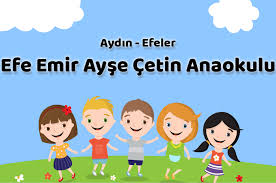 KULÜPLÜ GRUP  Mete MİLLİCİOkul Müdürü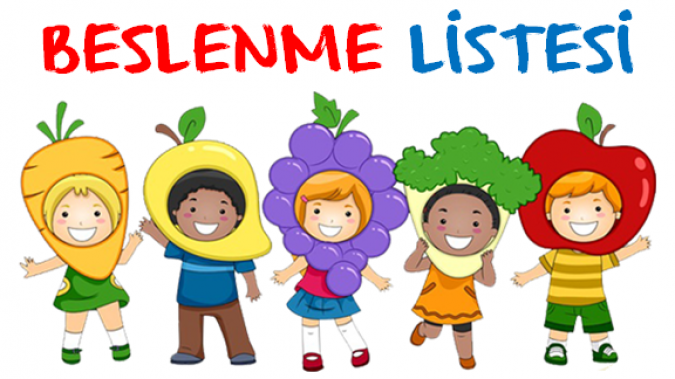 GÜNLER	YEMEK  LİSTESİ 		YEMEK  LİSTESİ 	SABAHÇI GRUPÖĞLECİ GRUP05.12.2022AÇMA, PEYNİR, ZEYTİN, IHLAMUREZOGELİN ÇORBASI, EKMEK.06.12.2022KAŞARLI OMLET, PEYNİR, ZEYTİN, IHLAMURMAKARNA, YOĞURT07.12.2022TAHİN, PEKMEZ, PEYNİR, ZEYTİN, SÜTPATLAMIŞ MISIR, MANDALİNA08.12.2022PEYNİRLİ TOST, IHLAMURMAYALI POĞAÇA, MEYVE SUYU09.12.2022YUMURTALI EKMEK, PEYNİR, REÇEL, KIŞÇAYI, ZEYTİNSİMİT, PEYNİR, IHLAMURTarih SabahÖğleİkindi 05.12.2022AÇMA, PEYNİR, ZEYTİN, IHLAMURYUVARLAMA, PİRİNÇ PİLAVI, YOĞURTPORTAKALLI KAĞIT KEK, IHLAMUR06.12.2022KAŞARLI OMLET, PEYNİR, ZEYTİN, IHLAMURTAS KEBABI, BULGUR PİLAVI, HAVUÇ SALATADEREOTULU PEYNİRLİ POĞAÇA, MEYVE SUYU07.12.2022TAHİN, PEKMEZ, PEYNİR, ZEYTİN, SÜTETLİ ENGİNAR, MAKARNA, YOĞURTDAMLA ÇİKOLATA, KURABİYE, KIŞÇAYI08.12.2022PEYNİRLİ TOST, IHLAMURİZMİR KÖFTE, EZOGELİN ÇORBA MANDALİNAPATLAMIŞ MISIR, ELMA09.12.2022YUMURTALI  EKMEK, PEYNİR, REÇEL, KIŞÇAYI, ZEYTİNETLİ NOHUT, BULGUR PİLAVI, TURŞUTATLI, TUZLU KURABİYE, IHLAMUR